Attachment 2. 2016 Science Ambassador Workshop Satisfaction Survey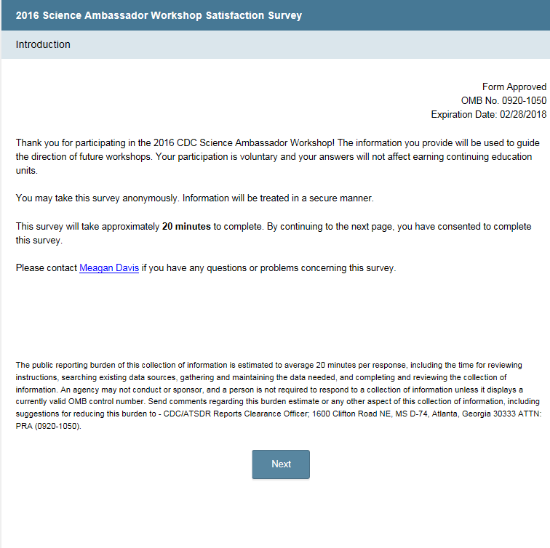 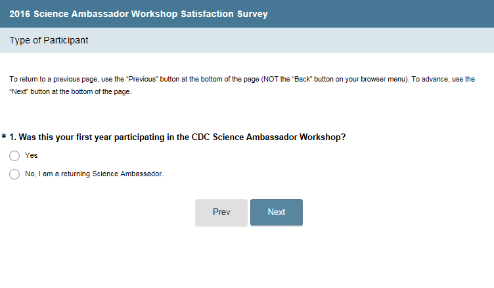 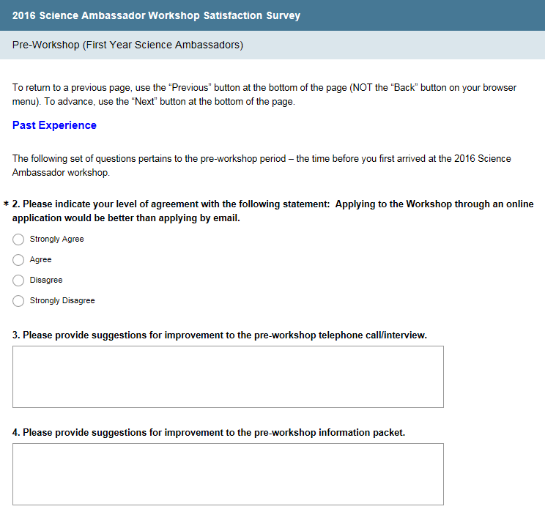 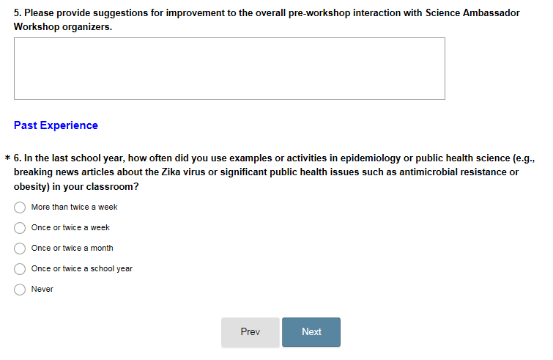 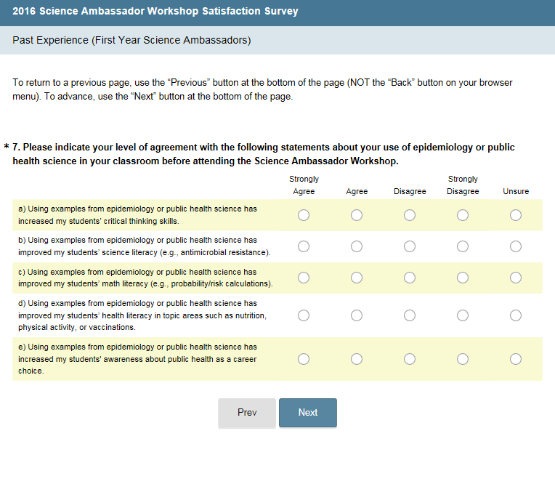 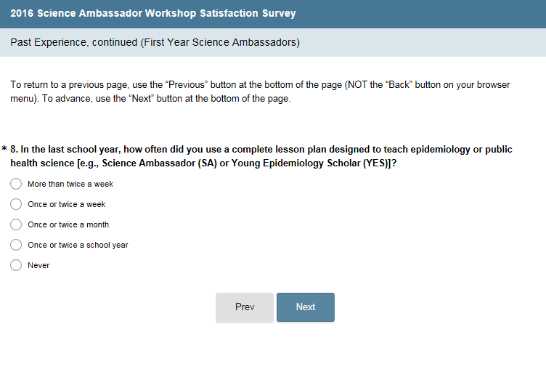 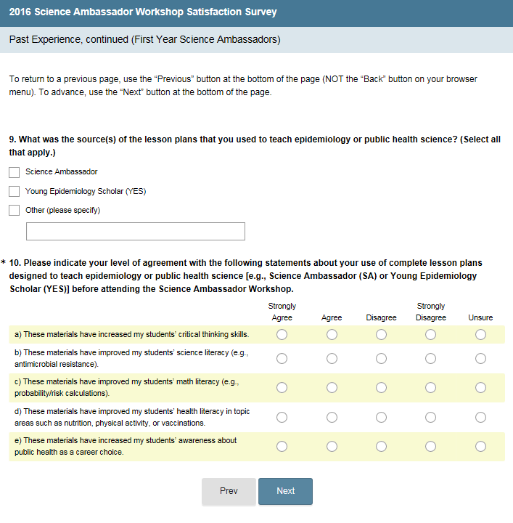 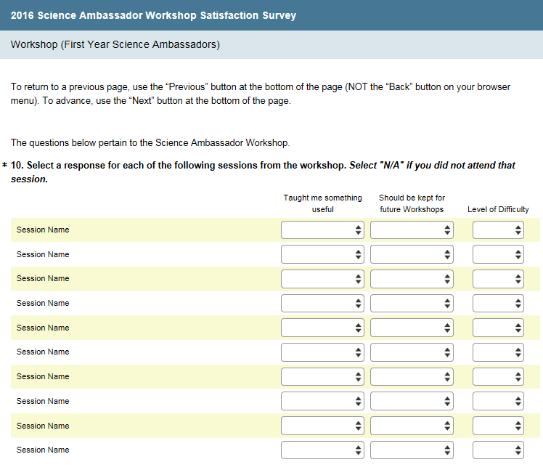 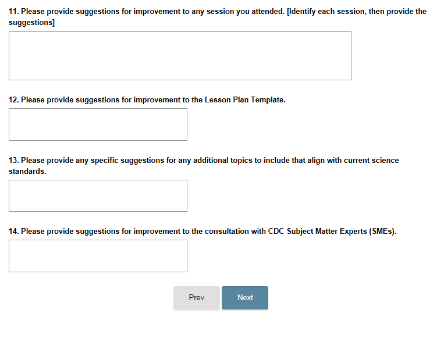 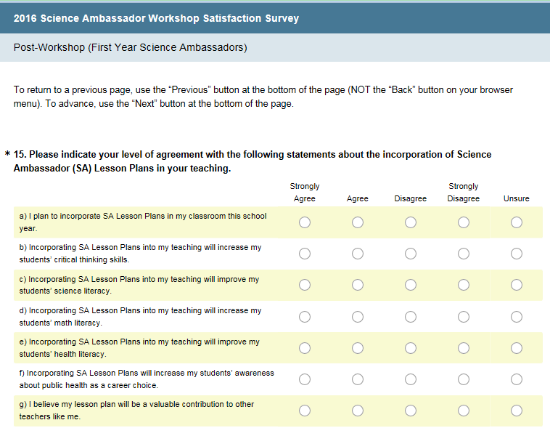 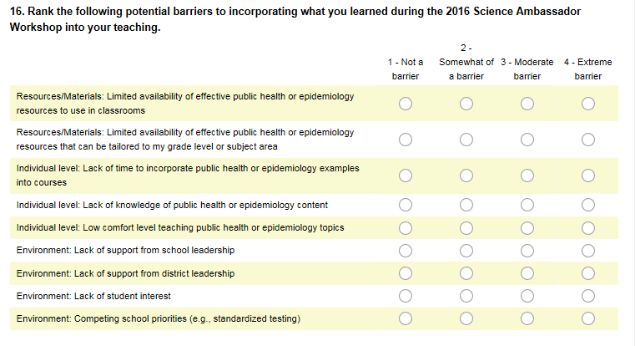 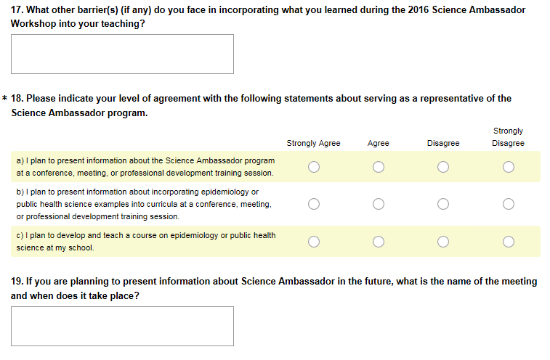 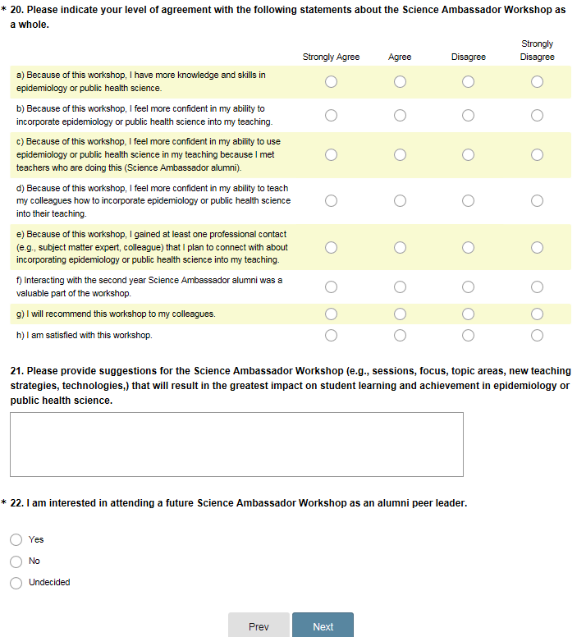 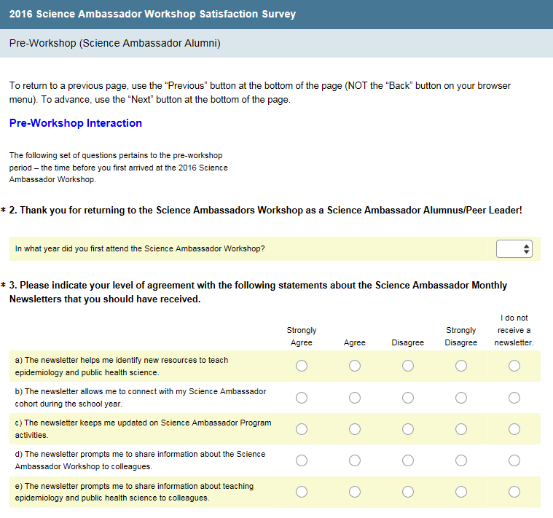 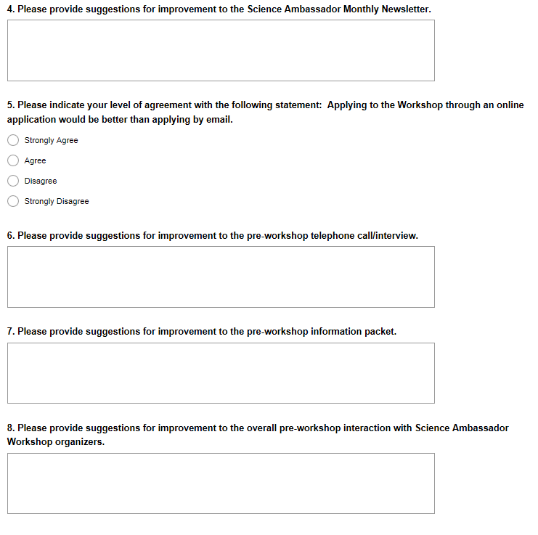 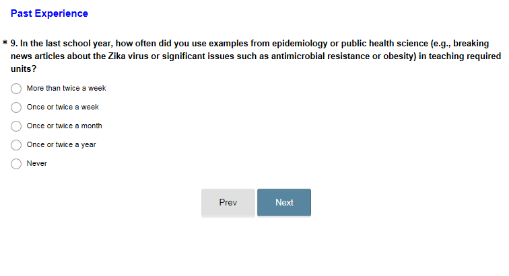 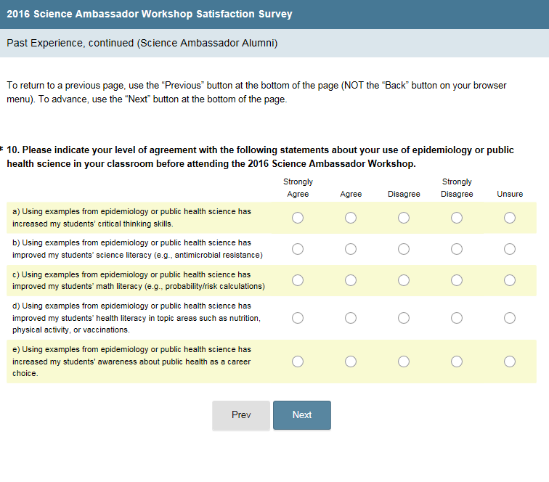 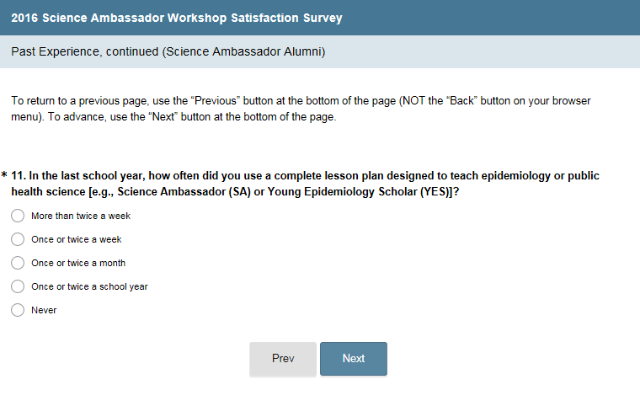 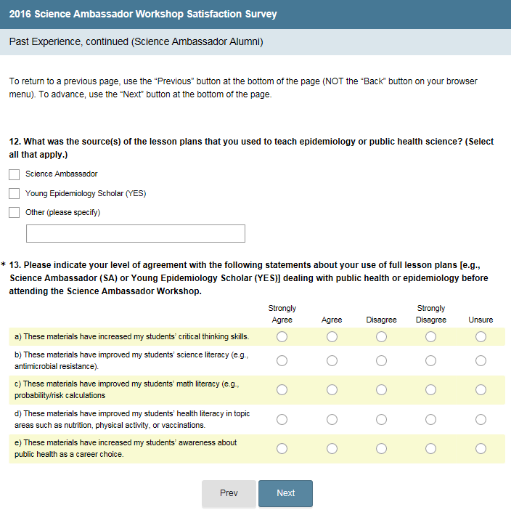 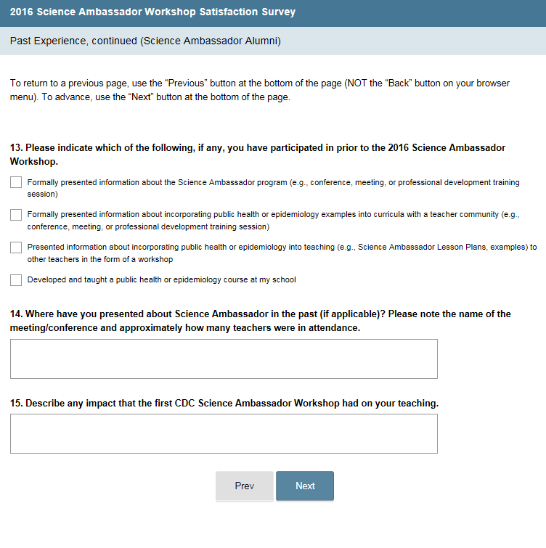 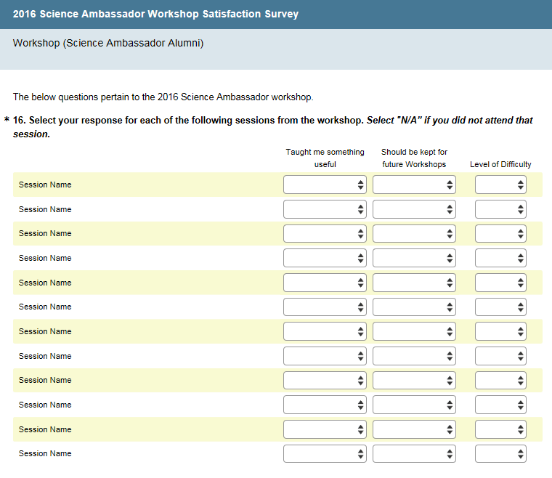 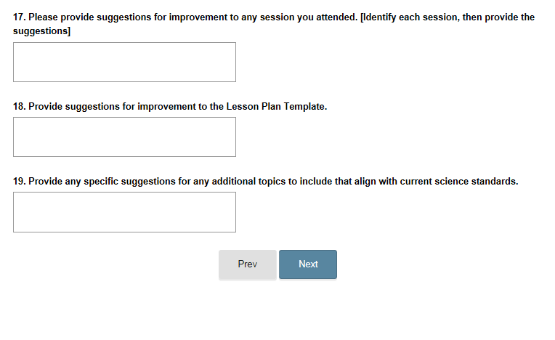 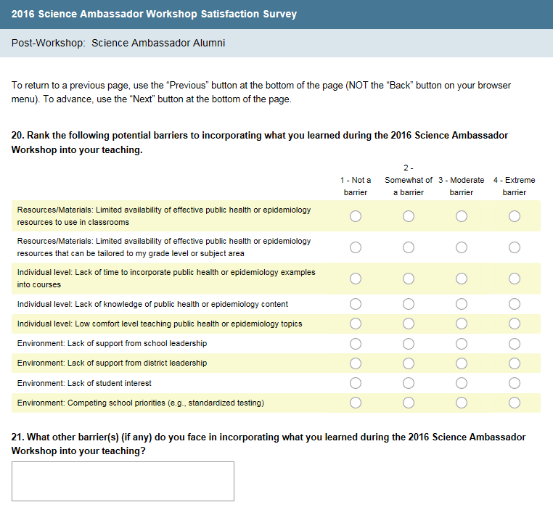 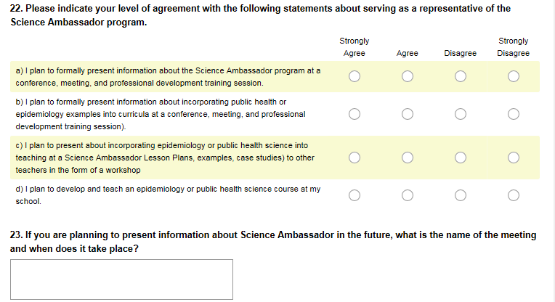 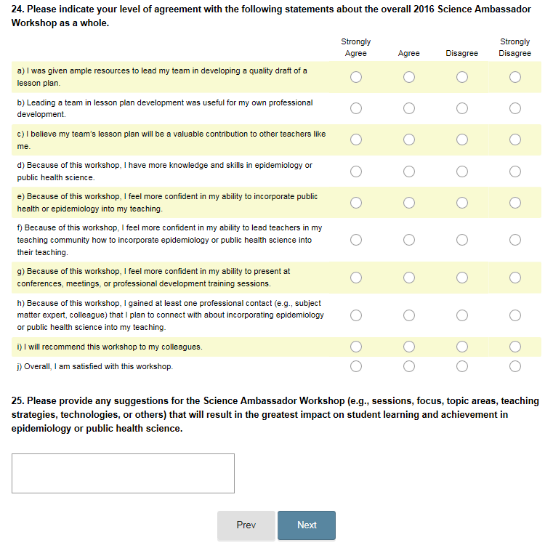 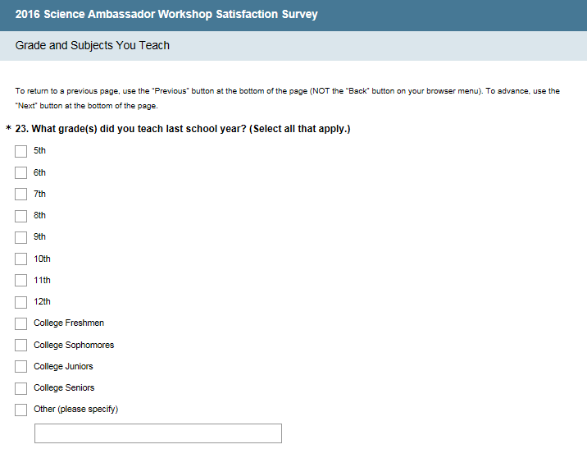 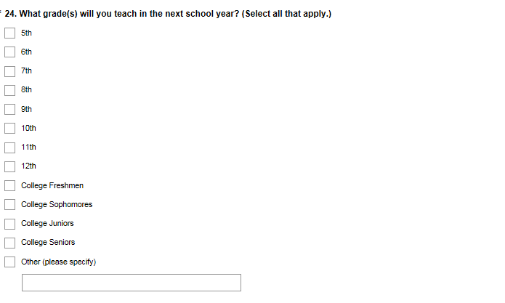 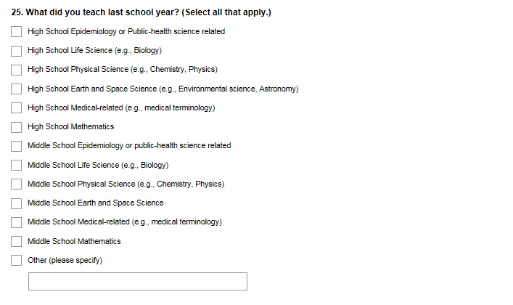 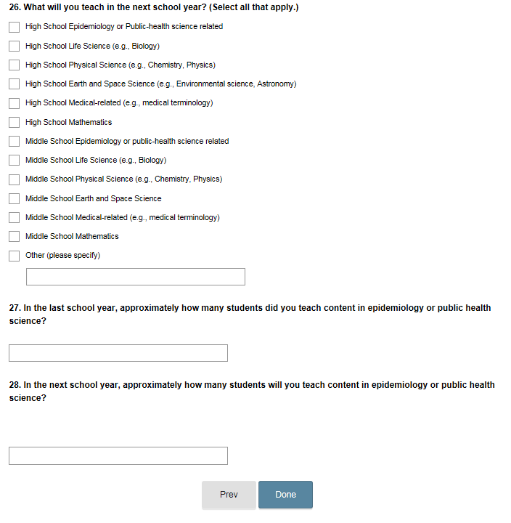 